November 2022BusinesspartnerschaftSchritt für Schritt besser werden. Der Fokus am Menschen. Weitsicht für die entscheidenden Aspekte. Das gilt nicht nur für unsere Kunden, sondern auch für das Netzwerk von dankl+partner consulting | MCP Deutschland selbst. Spitzenleistung lässt sich am besten mit den perfekten Partnern erreichen. Darum freuen wir uns, unsere Businesspartnerschaft mit Conor Troy Consulting bekanntgeben zu dürfen. Im Operational Excellence Portfolio von Troy Consulting sind sowohl Asset Management als auch Instandhaltung, die dezidierten Kernthemen von dankl+partner consulting | MCP Deutschland, ein häufiges Thema. In den bereits seit Juli d.J. laufenden Projekten haben wir zudem feststellen können, dass die noch junge Partnerschaft nicht nur fachlich, sondern auch menschlich, perfekt harmonisiert. Die Teams rund um die Geschäftsführer Conor Troy und Andreas Dankl arbeiten bereits jetzt nicht nur im deutschsprachigen Raum, sondern auch international, wie beispielsweise in Indonesien, ergänzend und mit vollem Elan zusammen.Auch bei den hauseigenen Events, wie den Branchentreffpunkten Instandhaltungstage, der Lean Challenge und dem OpEx Forum, gibt es bereits Schnittstellen und gegenseitige Unterstützung.Wir freuen uns auf eine Ausweitung und Vertiefung dieser Businesspartnerschaft.Downloads: Foto Andreas Dankl (GF dankl+partner consulting | MCP Deutschland) © Orhideal »Foto Conor Troy (GF Conor Troy Consulting) »Logo dankl+partner consulting | MCP Deutschland »Pressekontakt:Mag.a Lydia Höllerdankl+partner consulting gmbh | MCP Deutschland GmbH( +43 (0) 662 / 85 32 04-0* l.hoeller@mcp-dankl.com www.mcp-dankl.com 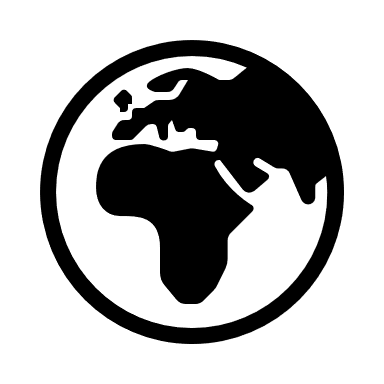 